INFORME DE RENDICIÓN DE CUENTAS DIRECCIÓN DE URBANIZACIONES Y TITULACIONCAJA DE LA VIVIENDA POPULAR JULIO 14 DE 2017OBJETIVOEl proyecto de inversión 471 - Titulación de Predios y Gestión de Urbanizaciones tiene como objetivo realizar el acompañamiento técnico, jurídico y social a las familias asentadas en predios públicos o privados, ocupados con viviendas de interés social, a través de estrategias y mecanismos de cooperación, con el fin de lograr la  obtención del título de propiedad y concretar la entrega de zonas de cesión obligatorias, así mismo cerrar los Proyectos constructivos  y de urbanismo para  Vivienda VIP;  de esta manera facilitar el acceso a los beneficios que otorga la ciudad legal.Al iniciar la administración “Bogotá Mejor para Todos”, el Distrito Capital de acuerdo a información catastral, presentaba 51.450 predios sobre los cuales se  construyó vivienda de interés social y sus ocupantes o poseedores carecen de título de dominio, distribuidos así:A junio de 2017 la Dirección de Urbanizaciones y Titulación ha realizado la titulación de 1.259 predios en todo Bogotá , distribuidos por localidad de la siguiente manera :El plan de Desarrollo Bogotá Mejor para Todos estableció la meta de titular 10.000 predios en el cuatrienio 2016 – 2020. Con lo que se beneficiara aproximadamente 35.000 personas.La ejecución del proceso de titulación se realiza con procedimientos como:Saneamiento predial: Específicamente se ejecuta con bienes propiedad del Distrito (bienes fiscales), en los cuales se está allanando todos los caminos para que esta titulación sea pronta,  ágil y sin costo alguno, y apunta a dos modalidades:Cesión a Título gratuitoHabilitación legal de Titulo (bienes adjudicados por la CVP)Saneamiento Jurídico: corresponde a bienes de privados ocupados por privados, en donde la CVP, realiza el acompañamiento técnico, jurídico y social, necesarios para titular la tierra mediante las rutas notariales o judiciales:Mediación (notariales)Pertenencia (judiciales) En aras de remediar esta problemática social, se están haciendo alianzas estratégicas con otras entidades del estado, como la Superintendencia de Notariado y Registro a través de sus Delegada de Tierras, la Defensoría del Pueblo y conversatorios constantes con la rama judicial, con el fin de hacer el proceso de titulación más económico, eficiente y efectivo. En el evento realizado el día 14 de julio de 2017 se tiene prevista la  entrega de 45 títulos, cuyo proceso de titulación se realizó por el mecanismo de pertenencia en la localidad de Chapinero.EJECUCIÓN PRESUPUESTAL Teniendo en cuenta las metas anuales proyectadas por el proyecto de inversión, el flujo financiero proyectado para el cuatrienio 2016 – 2012  es el siguiente:En el 2016 se ejecutó el 84% del presupuesto asignado para dicha vigencia. Con corte a mayo de 2017 se ha ejecutado el 62% del presupuesto asignado para la vigencia.AVANCES EN EL LOGRO DE METAS DE LA MISIONALA junio de 2017 en cumplimiento del plan de Desarrollo Bogotá Mejor para Todos, la Dirección de Urbanizaciones y Titulación ha realizado la titulación de 1.323 predios en todo Bogotá, la entrega de 2 zonas de cesión y el cierre de 3 proyectos Constructivos y de Urbanismo.4.  EVALUACIÓN DEL ENCUENTRO CON LA CIUDADANÍA.Dando cumplimiento al Plan Anticorrupción, se procedió a realizar la evaluación a los ciudadanos asistentes al evento mediante la aplicación del formato 208-PLA-Ft-58 Evaluación Encuentro con la Ciudadanía y/o Rendición de Cuentas, obteniendo los siguientes resultados: Ítem 1. ParticipaciónLos tres interrogantes que componen el ítem de participación, tuvieron como respuesta Muy Alto y Alto en su mayoría, donde los ciudadanos consideran que así fue su participación en el desarrollo de la audiencia, la asistencia de las personas y la importancia que esta tiene.Para el ítem número 2, los ciudadanos califican en su mayoría en Muy Alto y Alto, la claridad y calidad de los temas tratados, así como la satisfacción con las respuestas dadas por la Caja de la Vivienda Popular y su conocimiento al finalizar la audiencia respecto a los temas expuestos.La organización general y la logística del encuentro con la ciudadanía recibió una calificación entre Muy Alta y Alta en su mayoría, respecto a la satisfacción en la atención recibida, las instalaciones donde se llevó a cabo la jornada y la organización de la misma.La evaluación al nivel de satisfacción con el lenguaje utilizado durante el encuentro con la ciudadanía y los canales para convocar a dicho evento, fue calificada como Muy Alta y Alta en el ítem de comunicación. En términos generales, se concluye que la ciudadanía estuvo muy satisfecha con la participación, los temas tratados, organización general, logística y comunicación, durante el encuentro realizado el 10 de junio en la localidad de Ciudad Bolívar.5.  REGISTRO FOTOGRAFICO.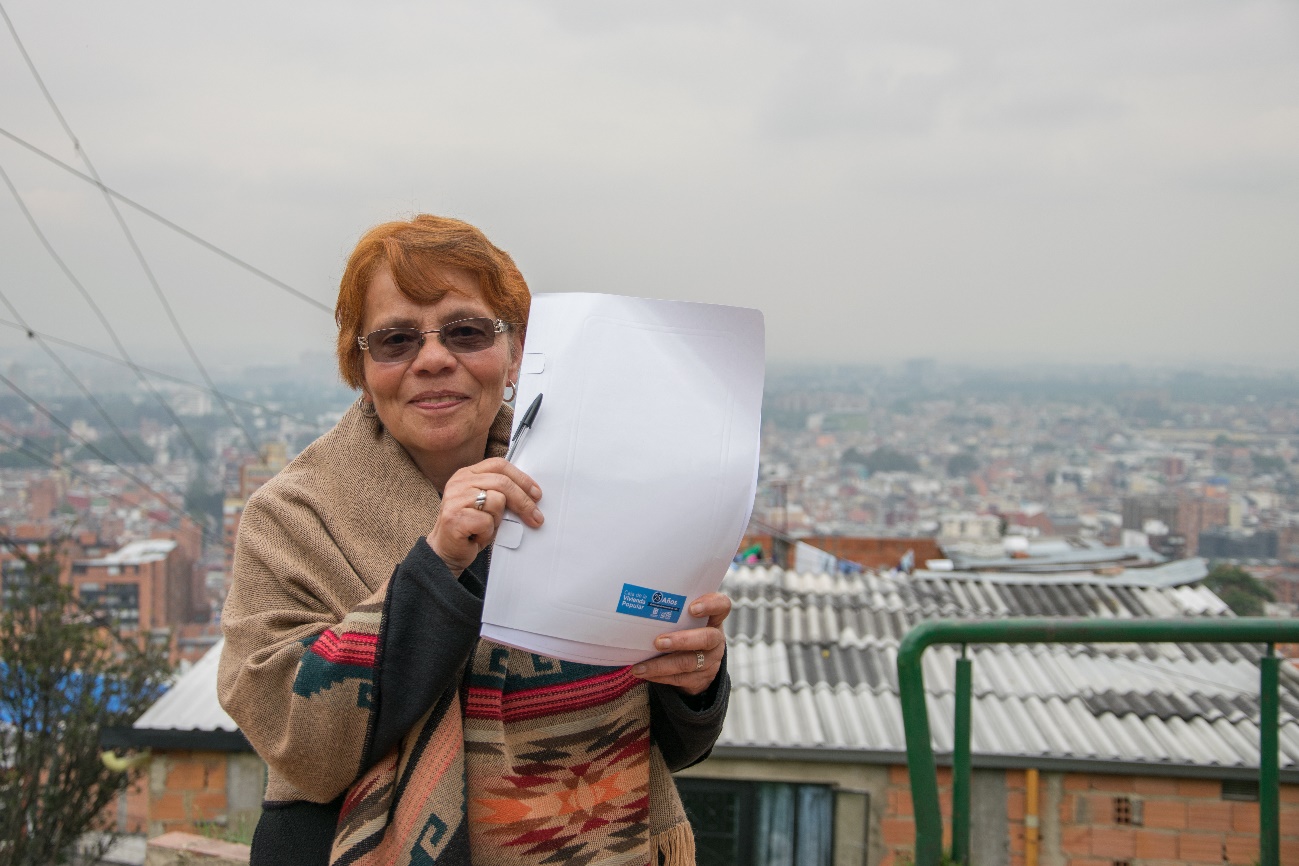 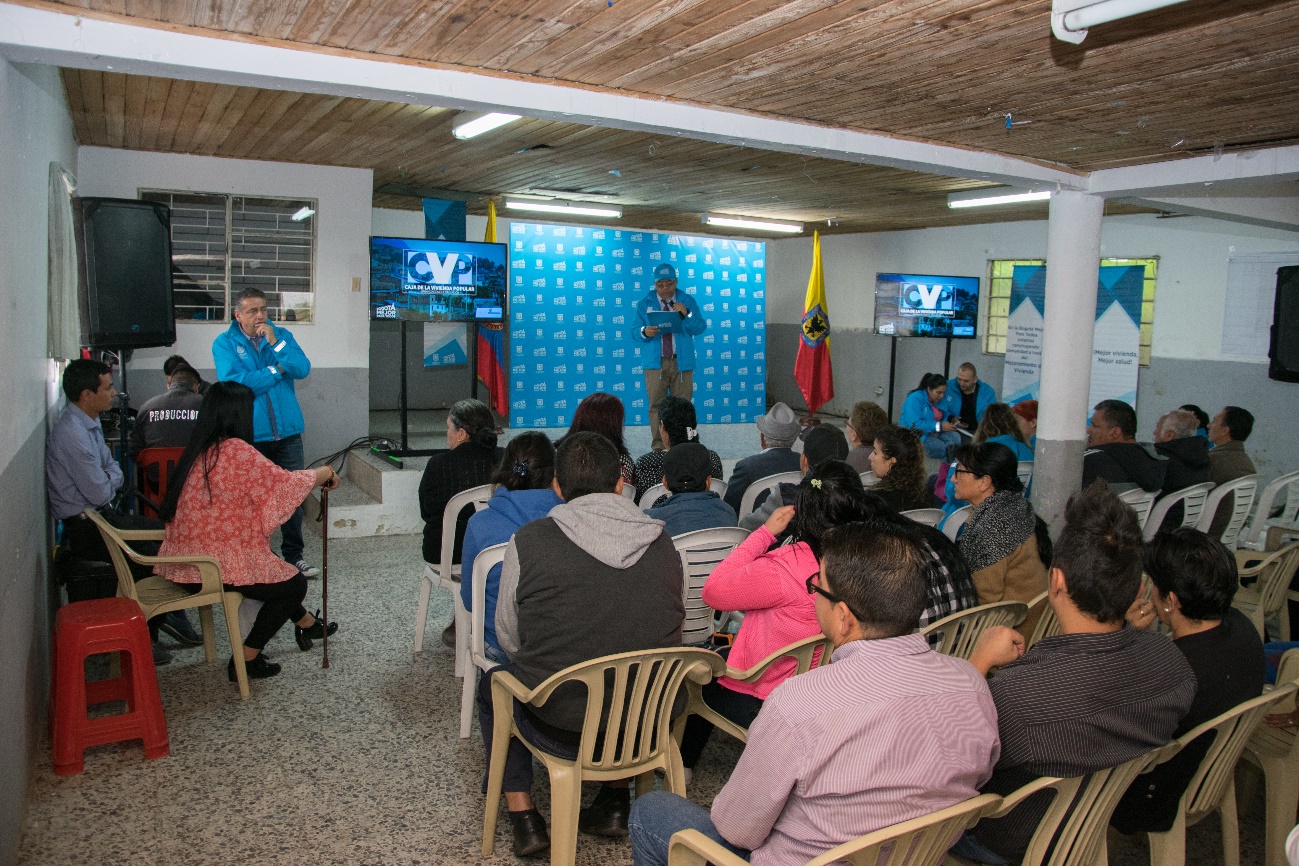 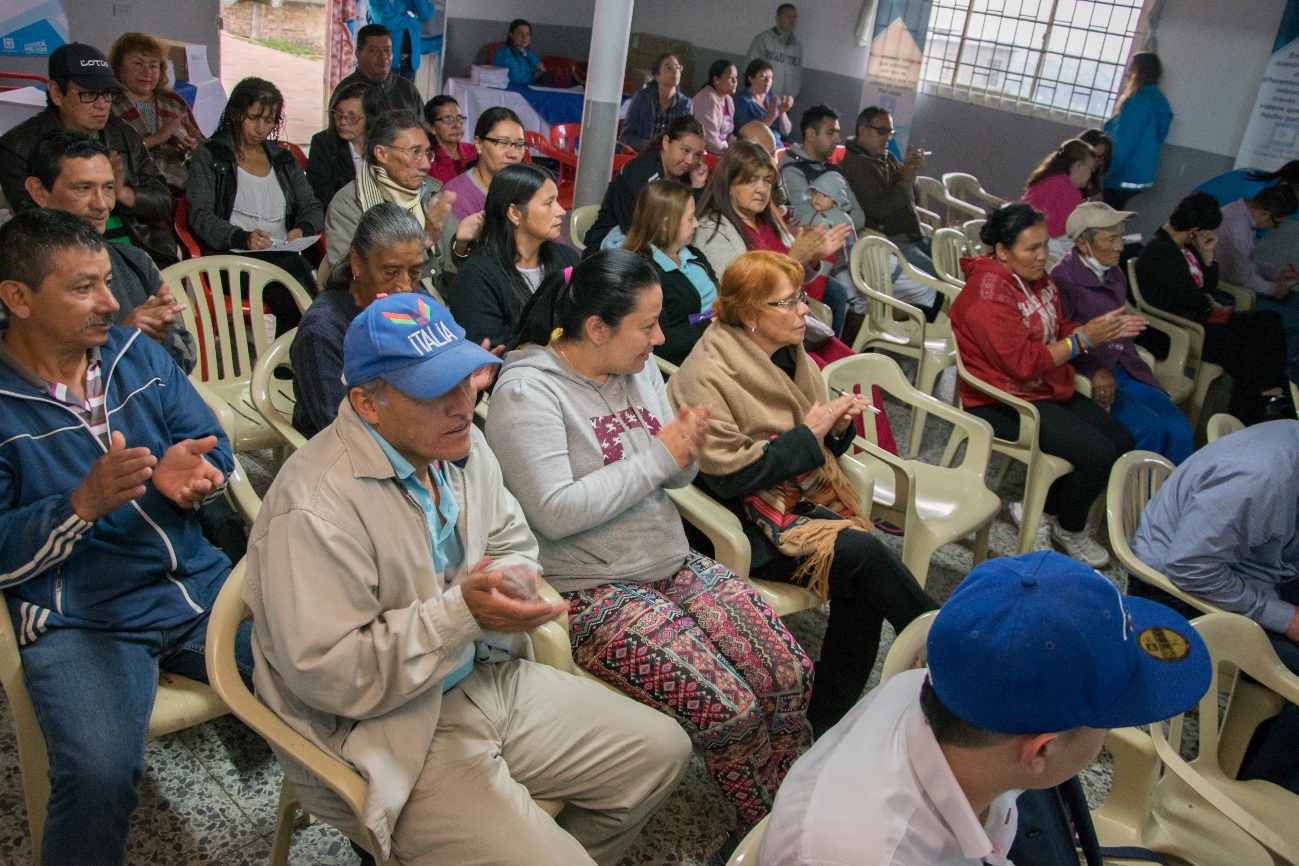 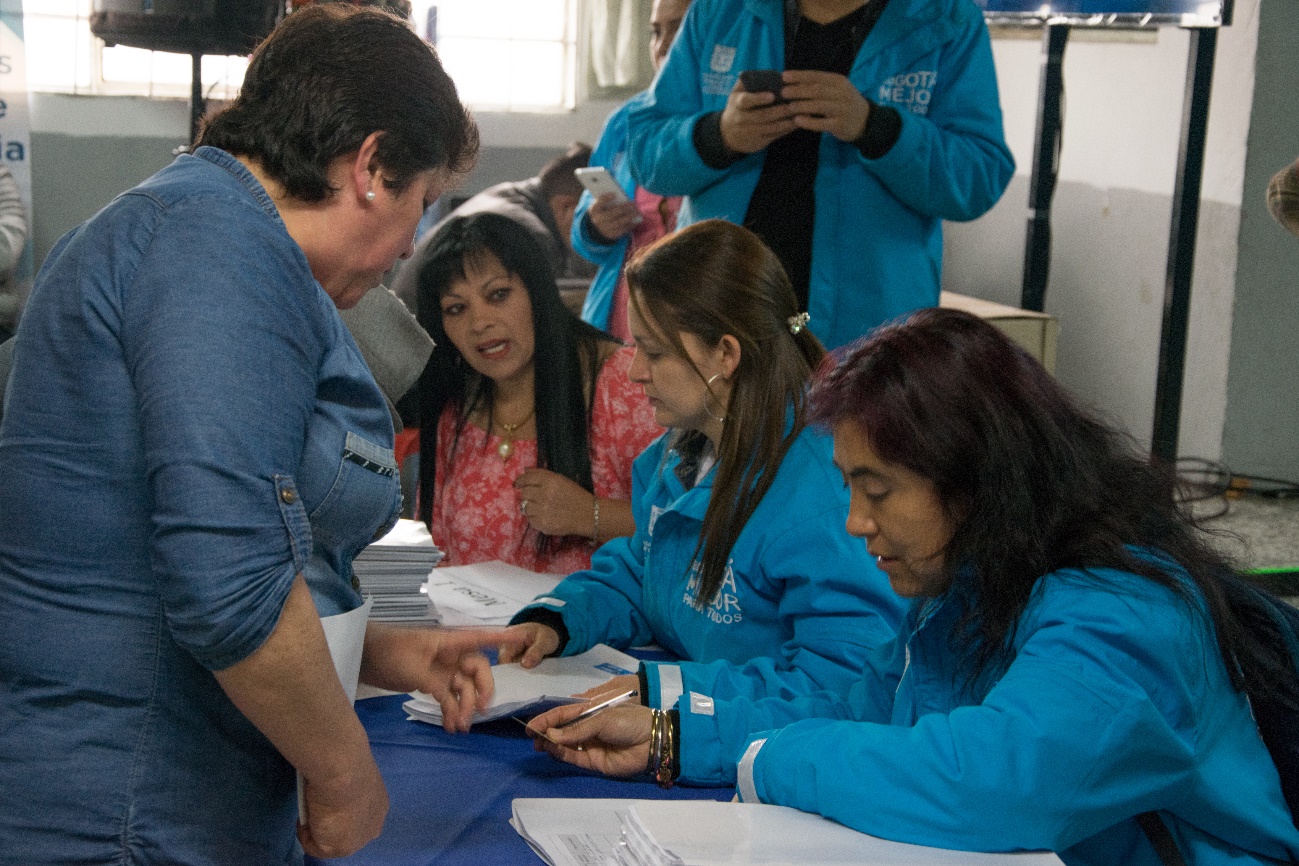 LOCALIDADPREDIOS POR TITULAR01-USAQUEN246902-CHAPINERO94303-SANTAFE211904-SANCRISTOBAL291505-USME542406-TUNJUELITO85607-BOSA256008-KENNEDY459709-FONTIBON70010-ENGATIVA96511-SUBA105412-BARRIOS UNIDOS26113-TEUSAQUILLO5814-MARTIRES13615-ANTONIO NARIÑO18216-PUENTE ARANDA35617-CANDELARIA11618-RAFAEL URIBE286719-CIUDAD BOLIVAR22872Total general51450LOCALIDADPREDIOS TITULADOSSANTA FÉ11USME32TUNJUELITO1BOSA19KENNEDY12RAFAEL URIBE URIBE 33CIUDAD BOLIVAR 1.166CHAPINERO 45SAN CRISTOBAL 2PUENTE ARANDA 2TOTAL GENERAL 1.323FUENTE DE FINANCIACIÓN2016201720182019202001 – RECURSOS DEL DISTRITO3.7546.54210.4095.6772.598METASMETA PROGRAMADAMETA PROGRAMADAMETA PROGRAMADAMETA PROGRAMADAMETA PROGRAMADATotal MetaMETAS20162017201820192020Total MetaObtener 10000 Títulos de Predios1001299930002000100010000Entregar 8 Zonas de Cesión131218Hacer Cierre de 7 proyectos Constructivos y de Urbanismo340007